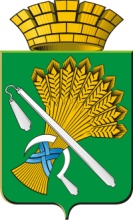 ГЛАВА КАМЫШЛОВСКОГО ГОРОДСКОГО ОКРУГАП О С Т А Н О В Л Е Н И Еот 28.12.2017 года   № 1301г. КамышловОб утверждении Положения об оплате труда руководителейучреждений, подведомственных Комитету по образованию, культуре, спорту и делам молодежи администрации Камышловского городского округа в новой редакции  В соответствии с Трудовым Кодексом Российской Федерации, Едиными рекомендациями по установлению на федеральном, региональном и местном уровнях систем оплаты труда работников государственных и муниципальных учреждений на 2017 год , Постановление главы Камышловского городского округа от 03.08.2010 г. № 1307 «О введении новых систем оплаты труда работников муниципальных бюджетных , автономных и казенных учреждений Камышловского городского округа ( с изменениями) , Постановления главы       Камышловского городского округа от 21.03.2017 г. № 255 « Об установлении предельного уровня соотношения средней заработной платы руководителей , их заместителей , главных бухгалтеров и средней заработной платы работников муниципальных учреждений и муниципальных предприятий Камышловского городского округа» , в целях совершенствования системы оплаты труда руководителей учреждений , подведомственных Комитету по образованию, культуре, спорту и делам молодежи администрации Камышловского городского округа ПОСТАНОВЛЯЮ:1. Утвердить Положение об оплате труда руководителей учреждений, подведомственных Комитету по образованию, культуре, спорту и делам молодежи администрации Камышловского городского округа в новой редакции (прилагается).2. Комитету по образованию, культуре, спорту и делам молодежи (Мишенькина А.А.) в срок до 1 февраля 2018 года:2.1. Ознакомить руководителей учреждений подведомственных Комитету по образованию, культуре, спорту и делам молодежи администрации Камышловского городского округа с настоящим постановлением .2.2. Подготовить проекты распоряжений  об установлении должностных окладов руководителям подведомственных учреждений.2.3. Подготовить проекты дополнительных соглашений к срочным трудовым договорам по каждому руководителю.3. Расходы, связанные с реализацией настоящего постановления, осуществлять в пределах:- доведенных муниципальным  казенным учреждениям  лимитов бюджетных обязательств на выплату заработной платы работникам;- субсидий на возмещение нормативных затрат бюджетным и автономным учреждениям, связанных с оказанием ими в соответствии с муниципальным заданием муниципальных услуг (выполнением работ).4.Считать утратившим силу Постановление главы камышловского городского округа от 31.10.2013 г. № 1970 « Об утверждении Положения об оплате труда руководителей учреждений, подведомственных Комитету по образованию, культуре, спорту и делам молодежи администрации Камышловского городского округа» с изменениями , внесенными Постановлениями главы Камышловского городского округа   от  23.01.2014 г. № 105, от 04.02.2015 г. № 144,от 12.02.2015 № 209, от 08.02.2016 № 136,от 10.01.2017 г. № 45. Данное постановление вступает в силу с 1 января 2018 года.6. Настоящее постановление опубликовать на официальном сайте администрации Камышловского городского округа.7. Контроль исполнения настоящего постановления возложить на заместителя главы администрации  Камышловского городского округа Соболеву А.А.Глава Камышловского городского округа		                А.В. Половников                                                             « Об утверждении Положения об оплате                                                            труда руководителей учреждений,                                                            подведомственных  Комитету по                                                            образованию, культуре, спорту                                                            и делам молодежи администрации                                                            Камышловского городского                                                            округа в новой редакции»Положение об оплате труда руководителей  учреждений, подведомственных Комитету по образованию, культуре, спорту и делам молодежи администрации Камышловского городского округа.      1.Общие положения.1.1. Настоящее Положение об оплате труда руководителей учреждений, подведомственных Комитету по образованию, культуре, спорту и делам молодежи администрации Камышловского городского округа (далее - Положение) разработано в соответствии с Трудовым Кодексом Российской Федерации, Едиными рекомендациями по установлению на федеральном, региональном и местном уровнях систем оплаты труда работников государственных и муниципальных учреждений на 2017 год , Постановление главы Камышловского городского округа от 03.08.2010 г. № 1307 «О введении новых систем оплаты труда работников муниципальных бюджетных , автономных и казенных учреждений Камышловского городского округа ( с изменениями) ,Постановления главы Камышловского городского округа от 21.03.2017 г. № 255 « Об установлении предельного уровня соотношения средней заработной платы руководителей , их заместителей ,главных бухгалтеров и средней заработной платы работников муниципальных учреждений и муниципальных предприятий Камышловского городского округа». Положение определяет порядок установления размера должностных окладов руководителям  муниципальных учреждений, подведомственных Комитету по образованию, культуре, спорту и делам молодежи администрации Камышловского городского округа ( далее учреждения), условия осуществления выплат компенсационного характера, порядок осуществления стимулирующих выплат, другие вопросы оплаты труда.1.2. Размер, порядок и условия оплаты труда руководителей муниципальных учреждений    устанавливаются главой Камышловского городского округа (далее глава) в трудовом договоре.       1.3. Заработная плата руководителей состоит из должностного оклада, выплат компенсационного и стимулирующего характера. 1.4. Финансирование расходов на оплату труда руководителей учреждения осуществляется за счет средств бюджета Камышловского городского округа и средств, полученных от  приносящей доход деятельности.Порядок установления размера должностных окладов.        2.1.Размер должностного оклада руководителя муниципального учреждения определяется трудовым договором в зависимости от сложности труда, в том числе с учетом масштаба управления и особенностей деятельности и значимости муниципального учреждения, в соответствии с системой критериев для дифференцированного установления оклада руководителям муниципальных учреждений.2.2 Систему критериев для  дифференцированного  установления окладов  , исходя из особенностей их типов и видов ,  в зависимости от сложности труда , в том числе с учетом масштаба управления и особенностей деятельности и значимости учреждений устанавливается настоящим Положением в  Приложении 2-7 )     2.3. Размер должностного оклада руководителя определяется путем применения соответствующего  коэффициента к размеру минимального должностного  оклада.     2.4. Коэффициент для установления должностного оклада руководителя рассчитывается как сумма баллов в соответствии с системой критериев, учитывающих  особенностей  типов и видов учреждений  . в зависимости от сложности труда, в том числе с учетом масштаба управления и особенностей деятельности и значимости учреждений.     2.5. Минимальный должностной оклад  для руководителей устанавливается настоящим Положением  в Приложении 1.     2.6. Размер минимального должностного оклада, установленный настоящим Положением, не может  быть ниже  показателя «средней заработной платы работников учреждения» применяемого ранее при установлении размера должностного оклада руководителя.       2.7. Минимальный должностной оклад индексируется  в соответствии с постановлениями главы Камышловского городского округа.     2.8. Соотношение среднемесячной заработной платы руководителей муниципальных учреждений Камышловского городского округа  и среднемесячной заработной платы работников этих учреждений, формируемой за счет всех источников финансового обеспечения, рассчитывается за календарный год.      2.9. Соотношение среднемесячной заработной платы руководителя муниципального учреждения и среднемесячной заработной платы работников муниципального учреждения определяется путем деления среднемесячной заработной платы соответствующего руководителя на среднемесячную заработную плату работников этого учреждения( без учета заработной платы руководителя) . Определение среднемесячной заработной платы в указанных целях осуществляется в соответствии с методикой , используемой для целей статистического наблюдения, утвержденной федеральным органом исполнительной власти, осуществляющим функции по выработке государственной политики и нормативно-правовому регулированию в сфере официального статистического учета.      2.10. Предельный уровень соотношения среднемесячной заработной платы руководителей муниципальных  учреждений и среднемесячной заработной платы работников этих учреждений (без учета заработной платы руководителя) учреждений Камышловского городского округа не должен превышать в кратности от 1-4.     2.11. Ответственность за несоблюдение  предельного уровня соотношения среднемесячной заработной платы руководителя учреждения и среднемесячной заработной платы работников возлагается на руководителя учреждения .    2.12. При установлении должностных окладов руководителям муниципальных  организаций их повышение по результатам аттестации на соответствие занимаемой должности  не предусматривается.   2.13. В случае изменения значения критериев, примененных при установлении оклада руководителя, размер оклада пересчитывается с 1 января года, следующего за годом увеличения (уменьшения) значения показателя.    2.14. Коэффициент для определения должностного оклада руководителя вновь создаваемого учреждения устанавливается исходя из плановых показателей в соответствии с утвержденной системой критериев применяемых при установлении должностного оклада руководителя.3.Условия осуществления выплат компенсационного характера.3.1. Выплаты компенсационного характера устанавливаются к окладам должностным окладам руководителей  в процентах к окладам или в абсолютных размерах, если иное не установлено федеральными законами и иными нормативными правовыми актами Российской Федерации, Свердловской области, Камышловского городского округа.4. Порядок осуществления стимулирующих выплат.4.1.Стимулирование руководителя учреждения осуществляется в соответствии с Положением о стимулировании руководителей учреждений, подведомственных Комитету по образованию, культуре, спорту и делам молодежи администрации Камышловского городского округа,  утвержденным  постановлением главы Камышловского городского округа , которое предусматривает размеры, порядок и условия осуществления стимулирующих выплат, а также основания (критерии) назначения данных выплат.5. Другие вопросы оплаты труда.5.1. Выполнение руководителями муниципальных учреждений дополнительных работ по совместительству либо совмещению профессии (должностей) регулируется  Положением о порядке предоставления руководителям муниципальных учреждений работы по совместительству либо совмещения профессий , разрабатываемым и утверждаемым Комитетом по образованию, культуре, спорту и делам молодежи администрации Камышловского городского округа  .5.1. В пределах фонда оплаты труда руководителю учреждения могут производиться выплаты социального характера в виде единовременной материальной помощи. 5.2.Единовременная материальная помощь оказывается в связи с предоставлением ежегодного отпуска, в связи с бракосочетанием, рождением ребенка, в связи со смертью супруга (супруги) или близких родственников (детей, родителей), в связи с утратой личного имущества в результате пожара или стихийного бедствия, в связи с  необходимостью лечении и восстановлении здоровья в связи с увечьем (ранением, травмой), заболеванием, несчастным случаем.5.3. Размер единовременной материальной помощи не может превышать в течение календарного года  50 % должностного оклада.5.3. Решение о выплате материальной помощи принимается по результатам рассмотрения письменного заявления руководителя, которое должно содержать информацию о размере и источнике выплаты материальной помощи в соответствии с настоящим Положением, об основании, с приложением документов( при наличии) , подтверждающих наступление событий, являющихся основанием для оказания материальной помощи.                                                            5.4. Выплата материальной помощи осуществляется на основании распоряжения главы.        5.5. Материальная помощь выплачивается из средств, выделенных на оплату труда работников учреждения из бюджета Камышловского округа. В случае отсутствия возможности выплаты материальной помощи за счет средств  бюджета материальная помощь может быть выплачена из средств, поступающих в учреждения от приносящей доход деятельности.                             Приложение 1                                                                         к Положению об оплате труда руководителей                                                                         учреждений, подведомственных Комитету                                                                         по образованию, культуре, спорту и                                                                         делам молодежи администрации                                          Камышловского городского округа,                                                                         утвержденному постановлением главы Камышловского городского округа                                                                                    от  28.12.2017 года  № 1301Минимальные размеры должностных  окладов для установления должностных окладов  руководителям муниципальных учреждений,  подведомственных Комитету по образованию, культуре, спорту и делам молодежи администрации Камышловского городского округаПриложение 2                                                                         к Положению об оплате труда руководителей                                                                          учреждений, подведомственных Комитету                                                                         по образованию, культуре, спорту и                                                                         делам молодежи администрации                                          Камышловского городского округа,                                                                         утвержденному постановлением главы Камышловского городского округа                                                                                    от   28.12.2017 года № 1301 Система критериевдля расчета размера коэффициента для определения размера оклада руководителя дошкольного образовательного учрежденияПриложение 3                                                                         к Положению об оплате труда руководителей                                                                         учреждений, подведомственных Комитету                                                                         по образованию, культуре, спорту и                                                                         делам молодежи администрации                                          Камышловского городского округа,                                                                         утвержденному постановлением главы Камышловского городского округа                                                                                    от 28.12.2017 года № 1301Система критериевдля расчета размера коэффициента для определения размера оклада руководителя общеобразовательного учреждения Приложение 4                                                                         к Положению об оплате труда руководителей                                                                         учреждений, подведомственных Комитету                                                                         по образованию, культуре, спорту и                                                                         делам молодежи администрации                                          Камышловского городского округа,                                                                         утвержденному постановлением главы Камышловского городского округа                                                                                    от  28.12.2017 года № 1301 Система критериевдля расчета размера коэффициента для определения размера оклада руководителя учреждения дополнительного образованияПриложение 5                                                                         к Положению об оплате труда руководителей                                                                         учреждений, подведомственных Комитету                                                                         по образованию, культуре, спорту и                                                                         делам молодежи администрации                                           Камышловского городского округа,                                                                          утвержденному постановлением главы Камышловского городского округа                                                                                    от 28.12.2017 года № 1301Система критериев для расчета размера коэффициента для определения размера оклада руководителя муниципального учреждения культуры Камышловского городского округаПриложение 6                                                                         к Положению об оплате труда руководителей                                                                         учреждений, подведомственных Комитету                                                                         по образованию, культуре, спорту и                                                                         делам молодежи администрации                                          Камышловского городского округа,                                                                         утвержденному постановлением главы Камышловского городского округа                                                                                    от  28.12.2017 года  № 1301Система критериевдля расчета размера коэффициента  для определения размера оклада руководителя учреждения физической культуры , спорта и патриотического воспитания.Приложение 7                                                                         к Положению об оплате труда руководителей                                                                         учреждений, подведомственных Комитету                                                                         по образованию, культуре, спорту и                                                                         делам молодежи администрации                                          Камышловского городского округа,                                                                        утвержденному постановлением главы Камышловского городского округа                                                                                    от     28.12.2017 года  № 1301Система критериевдля расчета размера коэффициента  для определения размера оклада руководителя прочих учреждений,  подведомственных Комитету по образованию, культуре, спорту и делам молодежи администрации Камышловского городского округаУТВЕРЖДЕНОпостановлением главыКамышловского городского округаот 28.12.2017 года № 1301№ п/пТип учрежденияМинимальный оклад, руб.1Дошкольные образовательные учреждения22476,02Общеобразовательные учреждения27222,03Учреждения дополнительного образования 23063,04Учреждения культуры 23659,05Учреждения  физической культуры, спорта и патриотического воспитания16040,06Прочие учреждения, подведомственные  Комитету по образованию, культуре, спорту и делам молодежи администрации Камышловского городского округа22272,0№п/пНаименование критерияПоказателиРазмер коэффициента1.Масштаб  управленияКонтингент потребителей услуг:- от 100 до 145 человек1,2- от 146 до 200 человек1,21- от 200 до 300 человек1,31- свыше 3001,462. Среднесписочная численность работников учреждения (человек)*:- до 50 человек0,08- от 51 до 60 человек0,1-от 61 и выше0,22Особенности деятельности1.Наличие групп для детей с ограниченными возможностями здоровья :- 1 группа0,1- 2 группы0,2- 3 группы.0,32.Наличие дополнительной оздоровительной среды для детей (бассейн)               0,13.Реализация функций региональной инновационной площадки0,13.Наличие у руководителя ученой степени или звания (за каждое).- за ученую степень кандидата наук или почетное звание, название которых начинается со слов «Заслуженный»               0,1- за ученую степень доктора наук или почетное звание, название которых начинается со слов «Народный».0,2№п/пНаименование критерияПоказателиРазмер коэффициента1.Масштаб  управления1.Контингент потребителей услуг:- от 100 до 250 человек1,06- от 251 до 300 человек1,1- от 301 до 600 человек1,3- от 601 до 1000 человек1,5  2. Среднесписочная численность работников учреждения (человек)*:- до 60 человек0,05- от 61 до 70 человек0,15-от 71 до 100 человек0,22.Особенности деятельностиНаличие специализированных классов (вечерние , кадетские) ( за каждую специализацию)0,04Наличие лицейских классов 0,2Наличие классов с углубленным изучением отдельных предметов0,17Наличие групп дошкольного образования в школе.0,01Наличие в учреждении автотранспортного средства для перевозки детей0,01Наличие классов для детей с ограниченными возможностями здоровья  0,02Отсутствие реализации образовательных программ среднего общего образования0,29 Наличие структурного подразделения, реализующего функции регионального ресурсного центра по работе с педагогами(детьми)0,13.Наличие у руководителя ученой степени или звания (за каждое).- за ученую степень кандидата наук или почетное звание, название которых начинается со слов «Заслуженный»0,1- за ученую степень доктора наук или почетное звание, название которых начинается со слов «Народный».0,2№п/пНаименование критерияПоказателиРазмер коэффициента1.Масштаб  управления1.Контингент потребителей услуг:- от 80 до 120 человек1,0- от 121 до 170 человек1,05- от 171 до 180 человек1,07- от 181 до 370 человек1,22- от 371 до 500 человек1,23-от 501 и выше 1,28  2. Среднесписочная численность работников учреждения (человек)*:- от 10 до 25 человек0,01- от 26 до 40 человек0,02-от 41 и выше0,032.Особенности деятельностиРазрозненность зданий учреждения 0,07Участие в соревнованиях международного, федерального, областного уровня ( для детско-юношеских спортивных школ )0,23.Наличие у руководителя ученой степени или звания (за каждое).- за ученую степень кандидата наук или почетное звание, название которых начинается со слов «Заслуженный»0,1- за ученую степень доктора наук или почетное звание, название которых начинается со слов «Народный».0,2№п/пНаименование критерияПоказателиРазмер коэффициентаБиблиотекиБиблиотекиБиблиотекиБиблиотеки1.Масштаб  управления1. Среднесписочная численность работников учреждения (человек)*:до 25 человек0,5от 26  и выше 0,62.Объем библиотечного фонда (тыс.экз.)до 1000,5101-1200,6121 и выше 0,72.Особенности деятельностиНаличие филиалов          0,013.Наличие у руководителя ученой степени или звания (за каждое).- за ученую степень кандидата наук или почетное звание, название которых начинается со слов «Заслуженный»             0,1- за ученую степень доктора наук или почетное звание, название которых начинается со слов «Народный».             0,2МузеиМузеиМузеиМузеи1.Масштаб  управления1. Среднесписочная численность работников учреждения (человек)*:до 25 человек0,5от 26  и выше 0,6121 и выше 0,73.Число предметов основного фонда (единиц) от 3000-50000,5от 5000-60000,6от  6001 и выше 0,72.Особенности деятельностиНаличие филиалов          0,013.Наличие у руководителя ученой степени или звания (за каждое).- за ученую степень кандидата наук или почетное звание, название которых начинается со слов «Заслуженный»              0,1- за ученую степень доктора наук или почетное звание, название которых начинается со слов «Народный».              0,2Учреждения культурно - досугового типаУчреждения культурно - досугового типаУчреждения культурно - досугового типаУчреждения культурно - досугового типа1.Масштаб  управления1. Среднесписочная численность работников учреждения (человек)*:до 25 человек0,5от 26  и выше 0,62.Количество клубных формированийдо 10           0,711-15           0,83от 16 и выше           0,92.Особенности деятельностиНаличие филиалов            0,013.Наличие у руководителя ученой степени или звания (за каждое).- за ученую степень кандидата наук или почетное звание, название которых начинается со слов «Заслуженный»0,1- за ученую степень доктора наук или почетное звание, название которых начинается со слов «Народный».0,2№ п/пНаименование критерияПоказателиРазмер коэффициента1.Масштаб  управления1. Среднесписочная численность работников учреждения (человек)*:- от 10 до 200,9- от 21 до 50 человек1,02.Количество объединений -до 100,4- от 11 и выше 0,72.Особенности деятельностиРазрозненность зданий учреждения0,01№ п/пНаименование критерияПоказателиРазмер коэффициента1.Масштаб  управления1. Среднесписочная численность работников учреждения (человек)*:- от 10 до 200,9- от 21 до 50 человек1,02.Особенности деятельностиНаличие  в структуре учреждения   подразделений по различным направлениям деятельности:- до 2  0,2- от 3 и выше0,23